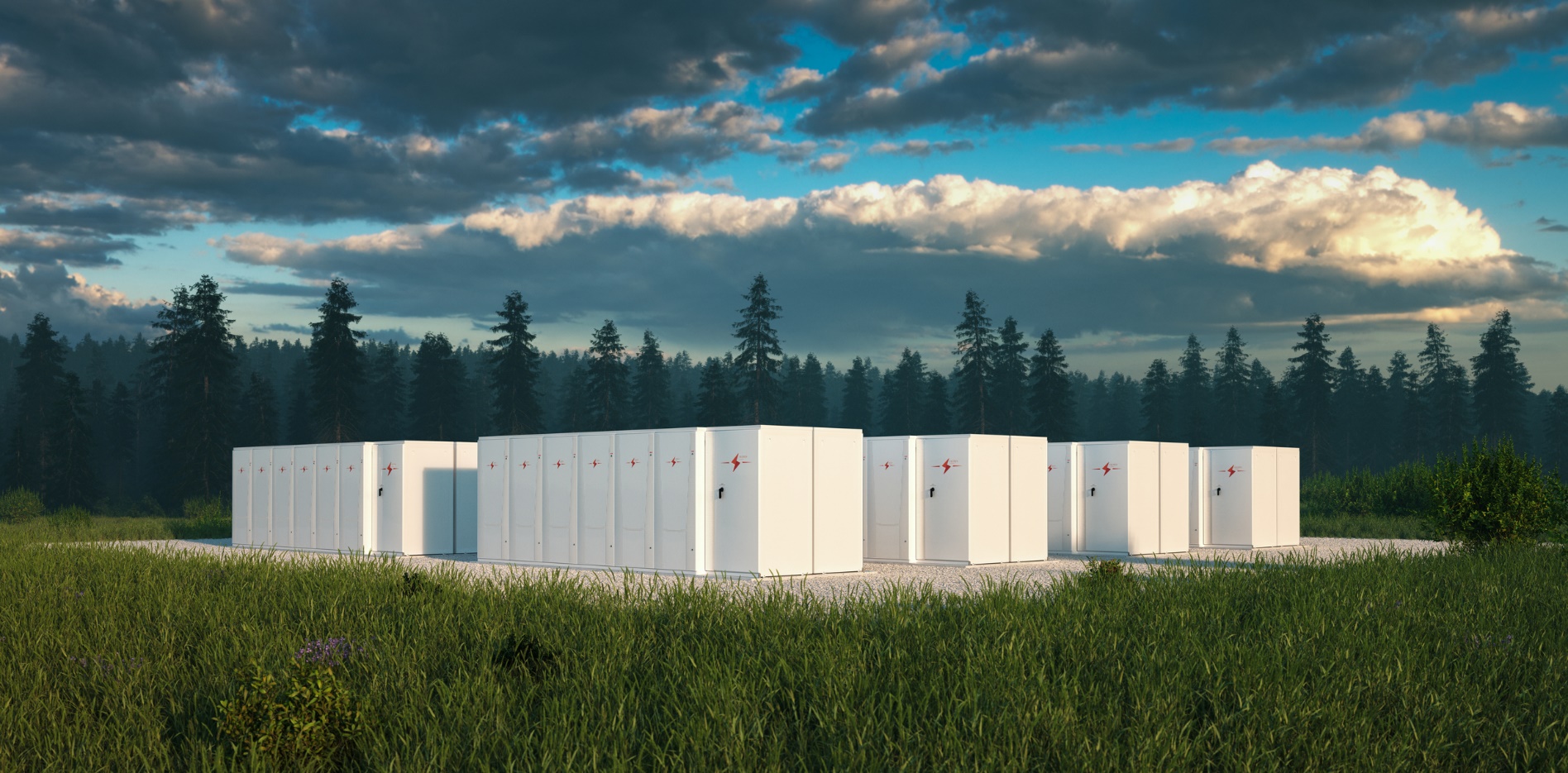 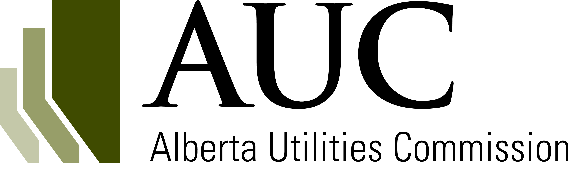 
Date: 							Applicant’s company name:When complete, save a copy of this form as a PDF file and submit the file to the AUC through the eFiling System.Information requirementsBattery storage facility application requirement (BF1)  State the approvals that are being applied for from the AUC:Battery storage facility application requirement (BF2) Provide the total capability in megawatts (MW) and storage capacity in megawatt hours (MWh) of the project:Battery storage facility application requirement (BF3) Describe where the proposed battery facility is charged from and discharged to:Battery storage facility application requirement (BF4) Summarize the discussions held with the independent system operator (ISO), transmission facility owner, and/or distribution facility owner regarding the interconnection of the proposed battery facility, including any concerns indicated and solutions proposed:Battery storage facility application requirement (BF5)  Provide a single-line diagram for the project including the metering points for the proposed project. [Please submit along with your application form].Battery storage facility application requirement (BF6)  Describe the recycling plan, based on current regulations, for the battery facility at project end of life and confirm the final recycling plan will be in accordance with the regulation at the time of decommissioning:Battery storage facility application requirement (BF7)  Provide a list of existing approvals for facilities directly affected by this project, if any:Battery storage facility application requirement (BF8)  Provide details of the project ownership structure, including the names of all companies having an ownership interest in the project and their ownership share, and if applicable, the name of the project operator. Confirm that the applicant is a qualified owner.Battery storage facility application requirement (BF9) Provide documentation confirming compliance with Section 95 of the Electric Utilities Act, if applicable.[Please submit along with your application form].Battery storage facility application requirement (BF10) Describe the location of the project.Provide the legal description of the proposed project site (legal subdivision [LSD], section, township, range, meridian and/or plan, block, lot, municipal address for urban parcels) and connection point, if applicable. Provide a Keyhole Markup Language (.kml/.kmz) file that contains the geographic data for each of the major components and project boundary of the proposed project. This file should reflect the information shown on the drawings and maps submitted to address information requirement BF11. Describe the location of the project:Legal description of the proposed project site:Legal description of the connection point, if applicable:[Please submit the keyhole markup language file along with your application form].Battery storage facility application requirement (BF11)  Provide the following drawings and maps with units of measure/scale and the direction of north specified:
A legible plant site drawing showing all major equipment components and the project site boundary. Legible maps showing: The power plant site boundaries. Land ownership of surrounding lands, including any residences and dwellings within the notification radius described in Appendix A1– Participant involvement program guidelines, Table A1-1: Electric facility application notification and consultation requirements.Neighbouring municipalities, First Nation reserves, Metis Settlements, including nearby roads, waterbodies and other landmarks that may help identify the general location of the project area. This map may be at a larger scale than the detailed maps provided in response to other information requirements.Important environmental features and sensitive areas in the local study area. Any additional energy-related facilities within the project area. The major land use and resource features (e.g., vegetation, topography, existing land use, existing rights-of-way). This information should also be provided in air photo mosaics.[Please submit the drawing and maps along with your application form].Battery storage facility application requirement (BF12)  Provide the requested approval date from the Commission, the expected construction start date, the expected in-service date of the project and the requested construction completion date to be used in the project approval. Provide the rationale for these dates:Project connectionBattery storage facility application requirement (BF13)  If a connection order is not concurrently being applied for, provide the expected date when the connection order application will be submitted:Battery storage facility application requirement (BF14)  Provide the asset identification code assigned by the independent system operator (ISO) and the ISO project ID number related to your system access service request, if available.Asset identification code: Project ID number:Battery storage facility application requirement (BF15)  If the battery storage facility is to be connected to the transmission system, provide the following information:
An electrical single-line diagram obtained from the ISO or sanctioned by the ISO showing the transmission development plan for the interconnection. A map with one or more conceptual layouts showing possible routes and general land locations for facilities that would be used to interconnect the battery storage facility to the Alberta Interconnected Electric System.If the battery storage facility is to be connected to the distribution system, provide a statement from the distribution facility owner indicating that it is willing to connect the battery storage facilities.[Please submit the diagram and map or statement along with your application form].Emergency response planBattery storage facility application requirement (BF16) Confirm the applicant has or will have a corporate or site-specific emergency response plan for the construction and operation of the proposed battery facility.If the applicant will have a corporate emergency response plan, please explain why it decided not to develop a site-specific emergency response plan.Battery storage facility application requirement (BF17) Provide a summary of the following:Site-specific risks (construction phase and operations phase) that have been identified to date.The emergency mitigation measures that have been identified.The site monitoring and communication protocols that will be put into place.Battery storage facility application requirement (BF18) Confirm that local responders and authorities have been contacted or notified regarding the project emergency response plan. Describe any requirements or feedback received and describe how the applicant intends to address the requirements and feedback received:Environmental informationBattery storage facility application requirement (BF19) Provide a summary of feedback received to date from Alberta Environment and Parks addressing the environmental aspects of the project and any mitigation measures and monitoring activities recommended by Alberta Environment and Parks.[Please submit along with your application form].Battery storage facility application requirement (BF20) If preparation of either a federal impact assessment or a provincial environmental impact assessment report was required, provide a copy as an appendix to the application and a separate environmental evaluation is not required.If a federal impact assessment or a provincial impact assessment report was not required, submit an environmental evaluation of the project. The environmental evaluation must: Describe the present (pre-project) environmental and land use conditions in the local study area:Identify and describe the project activities and infrastructure that may adversely affect the environment:Identify what specific ecosystem components (i.e., terrain and soils, surface water bodies and hydrology, groundwater, wetlands, vegetation species and communities, wildlife species and habitat, aquatic species and habitat, air quality and environmentally sensitive areas) within the local study area may be adversely affected by the project:Describe any potential adverse effects of the project on the ecosystem components during the life of the project:Describe the methodology used to identify, evaluate and rate the adverse environmental effects and determine their significance, along with an explanation of the scientific rationale for choosing this methodology:Describe the mitigation measures the applicant proposes to implement during the life of the project to reduce these potential adverse effects:Describe the predicted residual adverse effects of the project and their significance after implementation of the proposed mitigation:Describe any monitoring activities the applicant proposes to implement during the life of the project to verify the effectiveness of the proposed mitigation: List the qualifications of the individual or individuals who conducted or oversaw the environmental evaluation: [Please submit along with your application form].Battery storage facility application requirement (BF21) For projects wholly or partially located on federal lands (First Nation reserves, national parks or military bases), provide a copy of the environmental impact analysis completed for the corresponding federal government department. Indicate whether the project has the potential to cause effects that may cross into another jurisdiction. Environmental effects that originate on federal lands, but cross into another jurisdiction, must be addressed as part of the environmental review process. Projects on federal lands may be subject to provincial laws, standards and permits. The proponent must address how it has considered AUC Rule 007 and Rule 012 and describe the steps taken, if any, to address specific requirements set out in these rules.[Please submit the environmental impact analysis along with your application form].Battery storage facility application requirement (BF22) Submit a stand-alone, project-specific environmental protection plan (or environmental management plan) that itemizes and summarizes all of the mitigation measures and monitoring activities that the applicant is committed to implementing during construction and operation to minimize any adverse effects of the project on the environment. [Please submit along with your application form].End-of-life managementBattery storage facility application requirement (BF23) Provide an overview of how the operator will ensure sufficient funds are available at the end of life of the project to cover the cost of decommissioning and reclamation:NoiseBattery storage facility application requirement (BF24) Provide a noise impact assessment in accordance with Rule 012.[Please submit along with your application form].Approvals, reports and assessments from other agenciesBattery storage facility application requirement (BF25) Identify any other acts (e.g. Environmental Protection and Enhancement Act, Water Act, Public Lands Act, Highway Development and Protection Act and Wildlife Act) that may apply to the project, identify approvals the project may require, and provide the status of each of these approvals:Battery storage facility application requirement (BF26) Confirm that a Historical Resources Act approval has been obtained or has been applied for.If a historic resource impact assessment is required, briefly describe any known historical or archaeological sites, palaeontological sites, or traditional use sites of an historic resource nature.If a Historical Resources Act approval has been obtained, provide a copy of it.[Please submit a copy along with your application form, if applicable].
Battery storage facility application requirement (BF27) If the government of Alberta, through the Aboriginal Consultation Office (ACO) or otherwise, directed consultation with an Indigenous group for related approvals (i.e., Public Lands Act, Water Act, Environmental Protection and Enhancement Act, Historical Resources Act, Government Organization Act, etc.) the applicant must provide a copy of the pre-consultation assessment, the adequacy assessment and the specific issues and response table (if prepared). [Please submit along with your application].If the government of Alberta through the ACO or otherwise, indicated that a pre-consultation assessment is not required, the applicant must provide a copy of that direction. [Please submit along with your application].If advice from the government of Alberta has not been obtained, the applicant must provide justification for its decision to not seek advice.[Please submit the applicable documents along with your application form].
Participant involvement program
Battery storage facility application requirement (BF28) Summarize the participant involvement information, including a description of the activities undertaken and include any engagement materials provided (see Appendix A1– Participant involvement program guidelines and Appendix A1-B – Participant involvement program guidelines for Indigenous groups).Battery storage facility application requirement (BF29)  List all occupants, residents and landowners on lands within the appropriate notification radius described in Appendix A1– Participant involvement program guidelines, as well as Indigenous groups, owners of aerodromes or other interested persons that were consulted as part of the participant involvement program:Battery storage facility application requirement (BF30) Supply a list of contact information for all persons who had been contacted as part of the participant involvement program in a spreadsheet in accordance with the template included in Appendix A1 – Participant involvement program guidelines. [Please submit along with your application form].Battery storage facility application requirement (BF31) Summarize consultation with local jurisdictions (e.g., municipal districts, counties): Battery storage facility application requirement (BF32) Identify all persons who expressed a concern(s) about the project. For each person include the following information:the specifics of the concern(s)steps taken to try and resolve the concern(s)whether the concern(s) was resolved